جمهورية العراق                                                    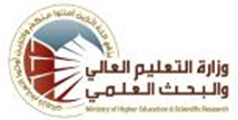 وزارة التعليم العالي والبحث العلمي لجنة العمداء للتخصصات الادارية والاقتصاديةاللجنة القطاعية الادارية مناهج الدراسة الجامعية (البكالوريوس) لاقسام الادارة العامة في الجامعات الادارية الحكومية والكليات الاهلية للعام الدراسي 2018-2019 ومابعده(على وفق النظام الفصلي )اسم المادة بالعربيةتكنولوجيا المعلومات الاداريةتكنولوجيا المعلومات الاداريةتكنولوجيا المعلومات الاداريةاسم المادة بالانكليزيةManagement Information TechnologyManagement Information TechnologyManagement Information Technologyالمرحلة الدراسيةالثالثةالفصل الدراسيالثانيعدد الساعات الاسبوعيةالنظريةالعمليةمجموع الساعاتعدد الساعات الاسبوعية3-3الكتاب المعتمدالمؤلف / المؤلفون المفرداتالمفرداتالمفرداتالاسبوعالاولمدخل الى تكنولوجيا المعلومات ومفهوم نظام تكنولوجيا المعلوماتمدخل الى تكنولوجيا المعلومات ومفهوم نظام تكنولوجيا المعلوماتمدخل الى تكنولوجيا المعلومات ومفهوم نظام تكنولوجيا المعلوماتالثانيانظمة المعلومات/المدخل الى نظم المعلومات / انظمة المعلومات الاداريةانظمة المعلومات/المدخل الى نظم المعلومات / انظمة المعلومات الاداريةانظمة المعلومات/المدخل الى نظم المعلومات / انظمة المعلومات الاداريةالثالثالموارد البشرية في نظام تكنولوجيا المعلومات / مفهوم واهمية ومصادرالموارد البشرية في نظام تكنولوجيا المعلومات / مفهوم واهمية ومصادرالموارد البشرية في نظام تكنولوجيا المعلومات / مفهوم واهمية ومصادرالرابعالحاسوب/مفهوم وتطور وانواع الحاسوب الالكترونيالحاسوب/مفهوم وتطور وانواع الحاسوب الالكترونيالحاسوب/مفهوم وتطور وانواع الحاسوب الالكترونيالخامسالمكونات المادية للحاسوب/المكونات البرمجية/ البرمجياتالمكونات المادية للحاسوب/المكونات البرمجية/ البرمجياتالمكونات المادية للحاسوب/المكونات البرمجية/ البرمجياتالسادسنظام تشغيل windows/ برمجيات التطبيقات العامة والخاصةنظام تشغيل windows/ برمجيات التطبيقات العامة والخاصةنظام تشغيل windows/ برمجيات التطبيقات العامة والخاصةالسابعمعالجة البيانات الالكترونية/مفهوم وخطوات وانواع معالجة البياناتمعالجة البيانات الالكترونية/مفهوم وخطوات وانواع معالجة البياناتمعالجة البيانات الالكترونية/مفهوم وخطوات وانواع معالجة البياناتالثامنقاعدة البياناتقاعدة البياناتقاعدة البياناتالتاسعالاتصالات والشبكاتالاتصالات والشبكاتالاتصالات والشبكاتالعاشرالانترنيت(التطور والمفهوم والفوائد والتطبيقات )الانترنيت(التطور والمفهوم والفوائد والتطبيقات )الانترنيت(التطور والمفهوم والفوائد والتطبيقات )الحادي عشرانظمة المكاتب الالكترونية/المكتب الالكتروني ومستلزماتهانظمة المكاتب الالكترونية/المكتب الالكتروني ومستلزماتهانظمة المكاتب الالكترونية/المكتب الالكتروني ومستلزماتهالثاني عشرانظمة تكنولوجيا المعلومات في المنظمات / متطلبات تكنولوجيا المعلومات في اعمال المنظمةانظمة تكنولوجيا المعلومات في المنظمات / متطلبات تكنولوجيا المعلومات في اعمال المنظمةانظمة تكنولوجيا المعلومات في المنظمات / متطلبات تكنولوجيا المعلومات في اعمال المنظمةالثالث عشراهمية انظمة تكنولوجيا المعلومات في المنظماتاهمية انظمة تكنولوجيا المعلومات في المنظماتاهمية انظمة تكنولوجيا المعلومات في المنظماتالرابع عشرانظمة دعم القرار/ الذكاء الاصطناعيانظمة دعم القرار/ الذكاء الاصطناعيانظمة دعم القرار/ الذكاء الاصطناعيالخامس عشرالمصنع المتكامل حاسوبيآالمصنع المتكامل حاسوبيآالمصنع المتكامل حاسوبيآ